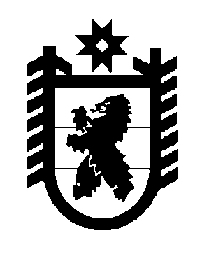 Российская Федерация Республика Карелия    ПРАВИТЕЛЬСТВО РЕСПУБЛИКИ КАРЕЛИЯПОСТАНОВЛЕНИЕот 14 сентября 2017 года № 315-Пг. Петрозаводск О внесении изменений в постановление Правительства 
Республики Карелия от 19 мая 2008 года № 107-ППравительство Республики Карелия п о с т а н о в л я е т:Внести в постановление Правительства Республики Карелия от 19 мая 
2008 года № 107-П «О Порядке представления документов и материалов, необходимых для подготовки заключения о соответствии требованиям бюджетного законодательства Российской Федерации внесенного в представительный орган муниципального образования проекта местного бюджета на очередной финансовый год (очередной финансовый год и плановый период)» (Собрание законодательства Республики Карелия, 2008, № 5, ст. 633) следующие изменения:1) в преамбуле слова «, статьей 21 Закона Республики Карелия от 1 ноября 2005 года № 915-ЗРК «О межбюджетных отношениях в Республике  Карелия» исключить;2) в пункте 2 слова «70 процентов» заменить словами «50 процентов»;3) пункт 3 изложить в следующей редакции:«3. По поручению Правительства Республики Карелия Министерство финансов Республики Карелия рассматривает документы и материалы, представленные местной администрацией в соответствии с Перечнем, и в течение 15 рабочих дней со дня их поступления готовит за подписью Министра финансов Республики Карелия заключение о соответствии требованиям бюджетного законодательства Российской Федерации внесенного в представительный орган муниципального образования проекта местного бюджета на очередной финансовый год (очередной финансовый год и плановый период) (далее – заключение) по форме, утвержденной Министерством финансов Республики Карелия, и направляет его в местную администрацию и в представительный орган муниципального образования.»;4) пункт 4 изложить в следующей редакции:«4. В случае наличия в заключении предложений о приведении отдельных положений проекта местного бюджета на очередной финансовый год (очередной финансовый год и плановый период) в соответствие с требованиями бюджетного законодательства Российской Федерации местная администрация в течение 
5 рабочих дней со дня получения заключения представляет в Министерство финансов Республики Карелия в соответствии с Перечнем документы и материалы  на бумажных и электронных носителях, учитывающие указанные предложения.»;5) приложение к постановлению изложить в следующей редакции:«Приложениек постановлению ПравительстваРеспублики Карелияот 19 мая 2008 года № 107-ППереченьдокументов и материалов, необходимых для подготовки заключения о соответствии требованиям бюджетного законодательства 
Российской Федерации внесенного в представительный орган муниципального образования проекта местного бюджета на очередной финансовый год (очередной финансовый год и плановый период)Проект решения о местном бюджете на очередной финансовый год (очередной финансовый год и плановый период) с пояснительной запиской.Основные направления бюджетной и налоговой политики муниципального образования на очередной финансовый год (очередной финансовый год и плановый период).Предварительные итоги социально-экономического развития муниципального образования за истекший период текущего финансового года и ожидаемые итоги социально-экономического развития муниципального образования за текущий финансовый год.Прогноз социально-экономического развития муниципального образования на очередной финансовый год (очередной финансовый год и плановый период).Прогноз основных характеристик (общий объем доходов, общий объем расходов, дефицита (профицита) бюджета) консолидированного бюджета муниципального района на очередной финансовый год и плановый период либо утвержденный среднесрочный финансовый план.Методики (проекты методик) и расчеты распределения межбюджетных трансфертов, предоставляемых из местного бюджета.Сведения о верхнем пределе муниципального долга по состоянию 
на 1 января года, следующего за очередным финансовым годом (очередным  финансовым годом и каждым годом планового периода).Оценка ожидаемого исполнения местного бюджета на текущий финансовый год.Реестр источников доходов местного бюджета.Иные документы и материалы, внесенные одновременно с проектом решения о местном бюджете на очередной финансовый год (очередной финансовый год и плановый период).Паспорта муниципальных программ (проекты изменений в указанные паспорта) в случае утверждения решением о местном бюджете распределения бюджетных ассигнований по муниципальным программам и непрограммным направлениям деятельности.Распределение бюджетных ассигнований по разделам и подразделам классификации расходов местного бюджета, в случае если проект решения о местном бюджете не содержит приложение о распределении бюджетных ассигнований по разделам и подразделам классификации расходов местного бюджета.».Временно исполняющий обязанности Главы Республики Карелия                                                          А.О. Парфенчиков